Ryttarmeddelande Rosengrensdressyren 2015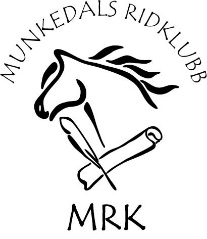 Välkomna till vår lokala tävlingsdag för häst 
på Munkedals Ridklubb, Solbergs Hästgård i Håby, 4 april. Tävlingen startar klockan 9:00 och sekretariatet öppnar klockan 8:00. 
Sekretariatstelefon 0702035305, Caroline.Observera att det endast är tillåtet att rida fram i den inhägnade paddocken vid infarten till klubben, bredvid det gula huset (cafeterian). Preliminära starttider
09:00        LC:1
Ca 11:50  LB:1
Ca 15:00  LA:1
Ca 18:15  LA:2Preliminära startlistor finns på www.munkedalsridklubb.se inför tävlingen. Dessa uppdateras efter hand och starttider fastställs 18:00 kvällen innan tävlingsdagen.Domare under Rosengrensdressyren: 
Överdomare och domare klass 1 och 2: Marie Knutmark-Feiff.
Överdomare och domare klass 3 och 4: Mia Litzén.Prisutdelning sker i ridhuset och vi önskar alla placerade till häst. Alla priser sponsras av Rosengrens Advokatbyrå och segertäcke delas ut till vinnare i varje klass. Dessutom får alla placerade startavgiften tillbaka. Cafeteria finns i det gula huset på gården, och serverar lunch under dagen: Köttfärsgratäng, fiskgratäng som är gluten och laktosfri. Härliga mackor, kaffe och fika, dricka och godis. Vägbeskrivning 
Från E6, tag avfart 100 (Håbymotet). Inne i rondellen, ta andra avfarten om du kommer söderifrån (Göteborg), ta tredje avfarten om du kommer norrifrån (Oslo), in i Håby. Följ vägen cirka 300m, sväng höger mot Torp 4. Fortsätt cirka 1,5 km, tag vänster in på grusväg, skylt Solberg. Ni ser nu Munkedals Ridklubbs ridhus och vita staket, sväng andra vänster på grusvägen för att komma till Solbergs Hästgård.
Varmt välkomna till Rosengrensdressyren på påskafton!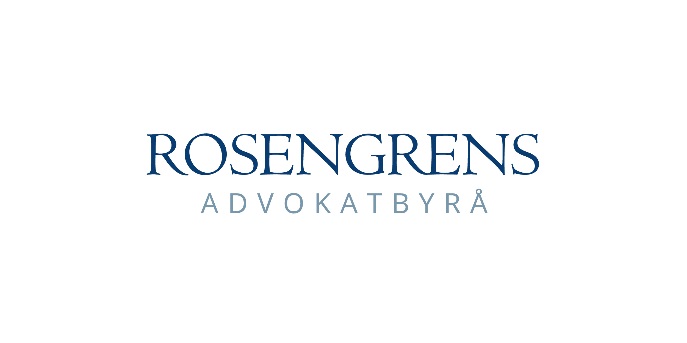 